Peer Coaching Circles for 
Ongoing Faculty Development M. Claire Horner-Devine1,2, Coleen Carrigan3, Christine Grant4, Cara Margherio1, Sheri J. Y. Mizumori1, Eve Riskin5, Julie Simmons Ivy4, Joyce Yen11University of Washington, 2Counterspace Consulting LLC, 3California Polytechnic State University, 4North Carolina State University, 5Stevens Institute of TechnologyA Peer Coaching Circle (PCC) is a small group of faculty members from a similar career stage who meet regularly to support each other’s personal and professional goals. PCCs are a solutions-focused mechanism, offering self-sustaining, ongoing access to targeted faculty development. Peer coaching is distinct from mentoring. We define peer coaching as a focused relationship between individuals of equal status (i.e., at a similar career stage) who support each other through conversations and relationships that develop in a group setting. In a peer coaching circle, each participant serves as both a coach and coachee during each working session; there is no senior coach or subject matter expert in the circle. PCCs offer community and connection with peers, and participants gain coaching skills they can use in a range of contexts.Successful and sustainable PCCs are viable in a variety of venues, disciplines, and career stages. Successful PCCs require commitment to the structured, intentional process and format. During a PCC session, each participant has about 10 to 12 minutes of individual focused work time to address a topic of their choosing with the group.This work was funded in part by the National Institute for Neurological Disorders and Stroke (Grants R25NS076416 and R25NS094094) and the National Science Foundation (Grant HRD1500310) .Learn more about coaching and faculty development and this peer coaching circles model in Chapter 32: “Peer Coaching Circles for Ongoing Faculty Development” in the Handbook of STEM Faculty Development. Mentoring  CoachingMentoring  CoachingCoaching is …Coaching is not …Asking questionsFocusing on inquirySupporting self-directed learningDeveloping actions (behaviors) to move toward goal attainmentGiving adviceOffering suggestionsSharing storiesDos and Don’ts for Launching a PCCDos and Don’ts for Launching a PCCDODON’TDO include participants at a similar career stageDO include participants from different departments or institutionsDO meet regularly and frequently enough to maintain momentumDO focus on building relationships, community, and trustDO emphasize asking powerful coaching questionsDO use the PCC meeting structure DON’T have a “senior” lead or guide in the groupDON’T predetermine topics for each meetingDON’T focus on giving adviceDON’T use an ad hoc meeting formatDON’T let some individuals’ work time overtake a meeting, leaving other participants without time to workDON’T reconfigure established groups without their permissionStructure of PCC Individual Work TimeStructure of PCC Individual Work TimeStructure of PCC Individual Work TimeActionGoalFormatReport back on contract from last session 
(1 minute)Foster Accountability.For my last contract, I said I will [CONTRACT]. I did [ACCOMPLISHMENT].Dilemma statement 
(1 minute)Identify the feeling and problem. Then clarify the goal.I feel [EMOTION] about [SITUATION] and I want [GOAL].Discussion 
(8 minutes)Support the participant in improving their thinking and identifying potential paths forward that might work for them.Other participants listen and ask powerful questions (e.g., “How long have you been feeling like that?” or “What has worked well in the past?” or “What would success look like?”).Contract 
(2 minutes)Define concrete action that will be helpful and likely to happen.For my contract, by [TIME] I will [CONCRETE ACTION].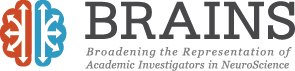 More about NINDS-funded BRAINS (Broadening the Representation of Academic Investigators in NeurosScience) can be found at  https://www.brains.uw.edu. 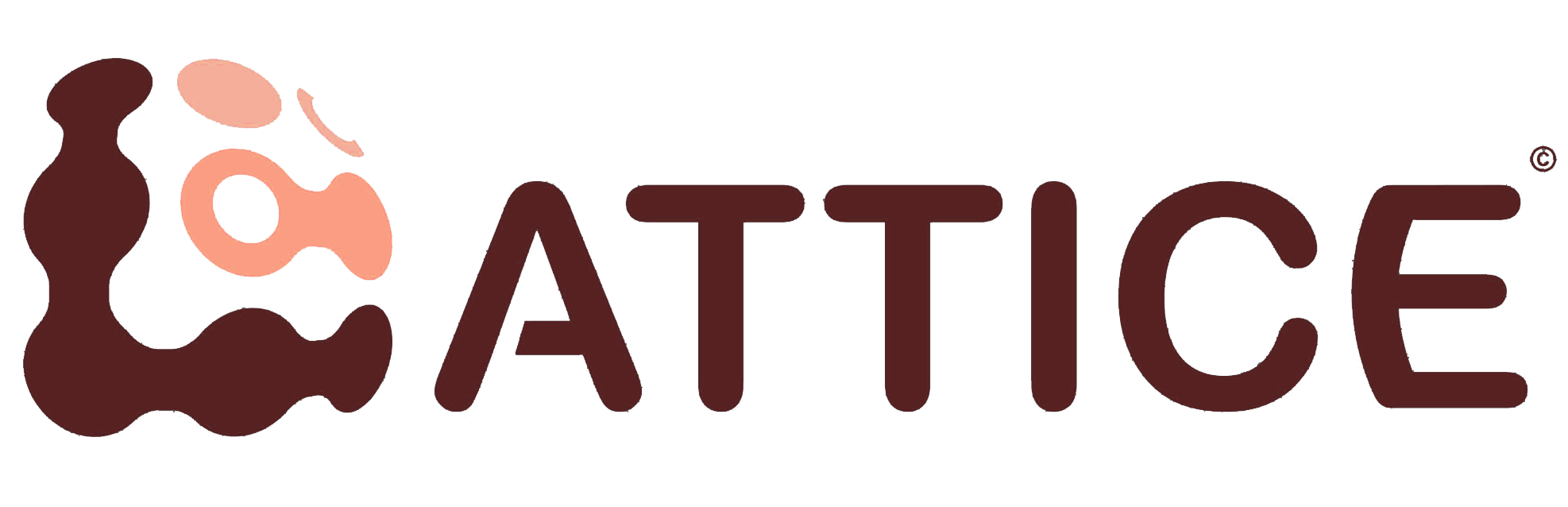 More about NSF-funded LATTICE (Launching Academics on the Tenure-Track: an Intentional Community in Engineering) can be found at 
https://advance.washington.edu/about/national/lattice.  